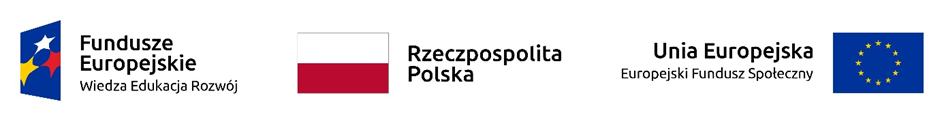 HARMONOGRAM REALIZACJI ZADAŃ MERYTORYCZNYCH ZA MIESIĄC WRZESIEŃ 2020 r.Nazwa i numer projektu: POWR.01.02.01-IP.15-12-008/17Osoba do kontaktu ze strony Beneficjenta:Imię i nazwisko:            Agnieszka FedkoTelefon, adres:               18/414-56-58, ul. Papieska 2, 33-395 ChełmiecLp.Forma wsparciaNp. szkolenia/staże/bony szkoleniowe/ bonystażowe/ bon nazasiedlenie/ grant natelepracęTematyka szkolenia*Pracodawca/Instytucjaszkoleniowa, organizatorstażu/szkolenia itp.(Pełna nazwa i adressiedziby)Liczba osóbobjętychwsparciemMiejsce odbywaniastażu/szkolenia(dokładny adres)Okres realizacjistażu/szkolenia(data)od........... do..........Godziny realizacjiwsparciaod.......... do.........Uwagi1BON STAŻOWYDamsko Męskie Studio Fryzur KREATOR S.C.Urszula Gajewska, Monika Zielińskaul. Marii Konopnickiej 1738-300 Gorlice1Damsko Męskie Studio Fryzur KREATOR S.C.Urszula Gajewska, Monika Zielińskaul. Marii Konopnickiej 1738-300 Gorlice24.01.2020-24.09.202010.00 – 18.002BON STAŻOWYSALON FRYZJERSKI „KARIN”Katarzyna BorońBartkowa Posadowa 21833-318 Gródek nad Dunajcem1SALON FRYZJERSKI„KARIN”Katarzyna Borońul. Krańcowa 1433-300 Nowy Sącz31.01.2020-27.09.20209.00 – 17.0011.00 – 19.003SZKOLENIEECDL BASEAnna Pawlik INGOul. 1 Maja 533-300 Nowy Sącz1Anna Pawlik INGOul. 1 Maja 533-300 Nowy Sącz10.07.2020-15.09.2020zg. z harmonogramem4SZKOLENIEKurs stylizacji rzęs metodą 1:1Centrum Wizażu i Stylizacji Rzęs Katarzyna Barth ul. Gwardyjska 2033-300 Nowy Sącz1Centrum Wizażu i Stylizacji Rzęs Katarzyna Barth ul. Gwardyjska 2033-300 Nowy Sącz08.09.2020-09.09.202010.00 – 18.00